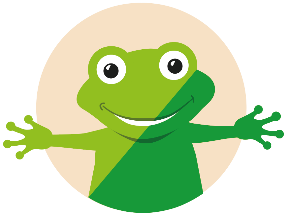 Stuur je ingevulde reservatiefiche (of een scan/foto ervan) 
vanaf donderdag 19 december om 8u naar inschrijven@debuiteling.be. Wij krijgen je reservatiefiche liefst via e-mail!Als je ons niet kan mailen, geef je de reservatiefiche op papier af en laat je ze ondertekenen aan het onthaal in de opvang of in de Hopstraat 7.Vul dan ook het grijze kadertje in Je dossier bij De Buiteling moet volledig in orde zijnJe krijgt antwoord op je reservatie binnen 2 werkdagenReserveer in 1 keer voor de volledige maandDe inschrijvingen stoppen wanneer de opvang die dag al volzet isMeer info via debuiteling.be/inschrijven-voor-schoolopvang/ Stuur je ingevulde reservatiefiche (of een scan/foto ervan) 
vanaf donderdag 19 december om 8u naar inschrijven@debuiteling.be. Wij krijgen je reservatiefiche liefst via e-mail!Als je ons niet kan mailen, geef je de reservatiefiche op papier af en laat je ze ondertekenen aan het onthaal in de opvang of in de Hopstraat 7.Vul dan ook het grijze kadertje in Je dossier bij De Buiteling moet volledig in orde zijnJe krijgt antwoord op je reservatie binnen 2 werkdagenReserveer in 1 keer voor de volledige maandDe inschrijvingen stoppen wanneer de opvang die dag al volzet isMeer info via debuiteling.be/inschrijven-voor-schoolopvang/       Op papier afgegeven op:      ……… /……… /…………… om …….. u …......       Handtekening van De Buiteling:      ……………………………………………………………      e-mail (of gsm nummer) van de ouders:      ……………………………………………………………Vul de naam van je kind in en duid de school aanWe hebben voor ieder kind een aparte reservatiefiche nodig!Vul de naam van je kind in en duid de school aanWe hebben voor ieder kind een aparte reservatiefiche nodig!Vul de naam van je kind in en duid de school aanWe hebben voor ieder kind een aparte reservatiefiche nodig!Vul de naam van je kind in en duid de school aanWe hebben voor ieder kind een aparte reservatiefiche nodig!voor- en achternaamvoor- en achternaamgaat naar school in:Maria Boodschap Er is een schoolvrije dag in Mabo op 31 januari, duid ‘hele dag’ aan om te reserveren.Maria Boodschap Er is een schoolvrije dag in Mabo op 31 januari, duid ‘hele dag’ aan om te reserveren.Maria Boodschap Er is een schoolvrije dag in Mabo op 31 januari, duid ‘hele dag’ aan om te reserveren.De Kleurdoos Er zijn deze maand geen schoolvrije dagen in De Kleurdoos.De Kleurdoos Er zijn deze maand geen schoolvrije dagen in De Kleurdoos.De Kleurdoos Er zijn deze maand geen schoolvrije dagen in De Kleurdoos.Duid de momenten aan waarop je kind naar de opvang zal komenAls je ingeschreven bent voor een moment, maar je komt niet, dan betaal je standaard de prijs van anderhalf uur.Duid de momenten aan waarop je kind naar de opvang zal komenAls je ingeschreven bent voor een moment, maar je komt niet, dan betaal je standaard de prijs van anderhalf uur.Duid de momenten aan waarop je kind naar de opvang zal komenAls je ingeschreven bent voor een moment, maar je komt niet, dan betaal je standaard de prijs van anderhalf uur.Duid de momenten aan waarop je kind naar de opvang zal komenAls je ingeschreven bent voor een moment, maar je komt niet, dan betaal je standaard de prijs van anderhalf uur.Duid de momenten aan waarop je kind naar de opvang zal komenAls je ingeschreven bent voor een moment, maar je komt niet, dan betaal je standaard de prijs van anderhalf uur.Duid de momenten aan waarop je kind naar de opvang zal komenAls je ingeschreven bent voor een moment, maar je komt niet, dan betaal je standaard de prijs van anderhalf uur.Duid de momenten aan waarop je kind naar de opvang zal komenAls je ingeschreven bent voor een moment, maar je komt niet, dan betaal je standaard de prijs van anderhalf uur.Duid de momenten aan waarop je kind naar de opvang zal komenAls je ingeschreven bent voor een moment, maar je komt niet, dan betaal je standaard de prijs van anderhalf uur.Duid de momenten aan waarop je kind naar de opvang zal komenAls je ingeschreven bent voor een moment, maar je komt niet, dan betaal je standaard de prijs van anderhalf uur.Duid de momenten aan waarop je kind naar de opvang zal komenAls je ingeschreven bent voor een moment, maar je komt niet, dan betaal je standaard de prijs van anderhalf uur.Duid de momenten aan waarop je kind naar de opvang zal komenAls je ingeschreven bent voor een moment, maar je komt niet, dan betaal je standaard de prijs van anderhalf uur.Duid de momenten aan waarop je kind naar de opvang zal komenAls je ingeschreven bent voor een moment, maar je komt niet, dan betaal je standaard de prijs van anderhalf uur.Duid de momenten aan waarop je kind naar de opvang zal komenAls je ingeschreven bent voor een moment, maar je komt niet, dan betaal je standaard de prijs van anderhalf uur.Duid de momenten aan waarop je kind naar de opvang zal komenAls je ingeschreven bent voor een moment, maar je komt niet, dan betaal je standaard de prijs van anderhalf uur.Duid de momenten aan waarop je kind naar de opvang zal komenAls je ingeschreven bent voor een moment, maar je komt niet, dan betaal je standaard de prijs van anderhalf uur.Week 1Week 1Week 1Week 1Week 1Week 1Week 1Week 2Week 2Week 2Week 2Week 2Week 2Week 2MA 6 janochtendle matinna school après l’écoleMA 13 janochtendle matinna school après l’écoleDI 7 janochtendle matinna school après l’écoleDI 14 janochtendle matinna school après l’écoleWO 8 janochtendle matinna school après l’écoleWO 15 janochtendle matinna school après l’écoleDO 9 janochtendle matinna school après l’écoleDO 16 janochtendle matinna school après l’écoleVR 10 janochtendle matinna school après l’écoleVR 17 janochtendle matinna school après l’écoleWeek 3Week 3Week 3Week 3Week 3Week 3Week 3Week 4Week 4Week 4Week 4Week 4Week 4Week 4MA 20 janochtendle matinna school après l’écoleMA 27 janochtendle matinna school après l’écoleDI 21 janochtendle matinna school après l’écoleDI 28 janochtendle matinna school après l’écoleWO 22 janochtendle matinna school après l’écoleWO 29 janochtendle matinna school après l’écoleDO 23 janochtendle matinna school après l’écoleDO 30 janochtendle matinna school après l’écoleVR 24 janochtendle matinna school après l’écoleVR 31 janochtendle matinna school après l’écoleMABO: hele dag